ПОРТФОЛИО  И.О.ПРОФЕССОРАОрынбасарова Кульпан КенжебаевнаОсновные сведенияОбразованиеОпыт научно-педагогической работыОбщий стаж научно-педагогической работы 18 летПреподаваемые дисциплиныМетодическая работа(за последние 3 года)ДиссертацииОбласть научных интересовНаучно-исследовательская деятельность(за последние 3 года)Научные проектыПовышение квалификации(за последние 3 года)Награды, грамоты, благодарностидата рождения03.11.1972 год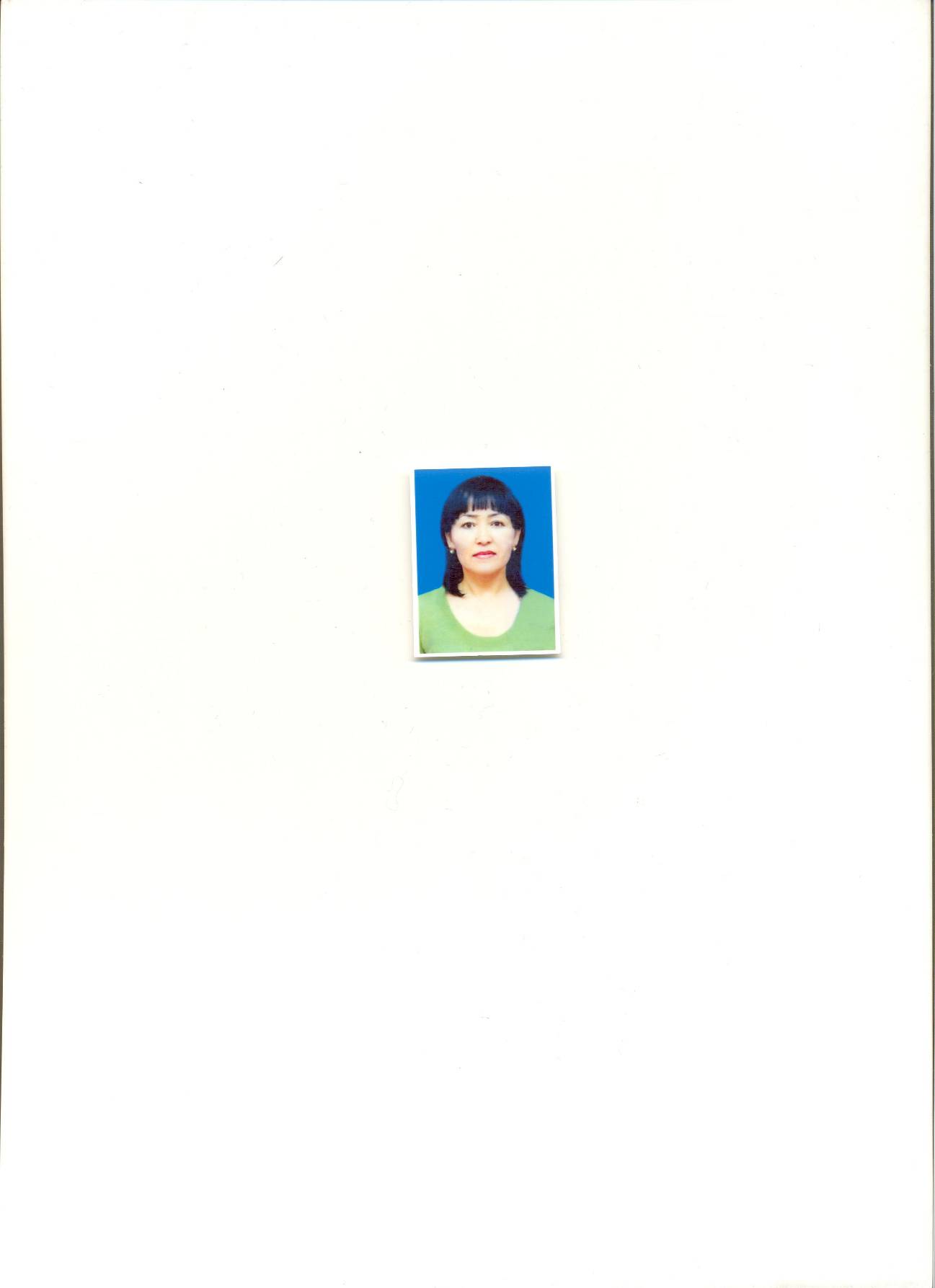 должностьи.о.профессора кафедрыфармакогнозииученая степень   к.фарм.н.ученое звание   доцент№п/пГод оконча-нияОфициальное названиеучебного заведенияСпециальность/направлениеКвалификация2.11996Шымкентский государственныйфармацевтический институт,г.ШымкентФармацияпровизор№ п/пПериодработы (годы)Официальное названиеорганизации, структурное подразделениеДолжность3.12000-2007Южно-Казахстанская государственная медицинская академия, кафедры фармакогнозииПреподаватель3.22008-2009Южно-Казахстанская государственная фармацевтическая академия, кафедры мед.биологии и фармакогнозиии.о.доцента3.32010-2013Южно-Казахстанская государственная фармацевтическая академия, кафедры фармакогнозии и химиидоцент3.42014 по н/вЮжно-Казахстанская медицинская академия, кафедры фармакогнозии и.о.профессораНаименованиеБотаника Основы фармакогнозииФармакогнозия Химия природных лекарственных соединений №п/пНаименованиеРезультат5.1Рабочие программы учебных дисциплинЕжегодно разрабатываются, актуализируются и представляются для утверждения МС ЮКМА попреподаваемым дисциплинам.5.2Программы практикЕжегодно разрабатываются, актуализируются и представляются для утверждения МС ЮКМА по учебной практике по ботанике, производственной практике по фармакогнозии.5.3Подготовка учебников,учебных пособий, учебно- методических пособий1. К.К.Орынбасарова. Дәрілік өсімдік шикізаттарын фармакогностикалық талдау: Оқу құралы, 2016 – 26,7 п.л. 2. Б.К.Махатов, Ә.Қ.Патсаев, К.К.Орынбасарова, Ж.А.Қадишаева.Фармакогнозия: Оқулық, екінші басылым,2018 – 12,9 п.л.5.4Подготовка практикумов, рабочих тетрадей, сборниковзадач-5.5Подготовка справочнойлитературы-5.6Разработка наглядных пособийРазработка слайдов:-« Лекарственные растения и сырье, содержащие терпеноиды»-« Лекарственные растения и сырье, содержащие гликозиды»-« Лекарственные растения и сырье, содержащие фенольные соединения»-« Лекарственное сырье животного происхождения»-« Контроль качества ЛРС. Переработка лекарственного растительного сырья. Сборы, гранулы, лечебные чаи и др.»-«Лекарственное ресурсоведение»5.7Разработка интерактивных формПо реализуемым дисциплинам в МУП и силлабусах  отражены интерактивные формы проведения лабораторных занятий: круглые столы, дискуссии, разборситуационных заданий, деловые игры№п/пНазвание (ученая степень, специальность, тема)Место, год защиты6.1Ученая степень кандидата фармацевтических наук по специальности 15.00.02 – «Фармацевтическая химия и фармакогнозия». Тема кандидатской диссертации «Тікенді шағыртікен және бұйра түйетікен өсімдіктерін фармакогностикалық зерттеу».ЮКГМА, г.Шымкент, 2007г.Ключевые слова, характеризующие область научных интересовЛекарственное растительное сырье, фармакогностический и фитохимический анализ, определение числовых показателей, биологические активные вещества№ п/пНазвание проекта, гранта, контрактаГодСтатус участникапроекта8.1Изучение влияния компонентов растений рода Полыни на эффективность комплексного лечения воспалительных заболеваний полости рта.2015-2017г.Совместный проект со стоматологами (самофинансирование)Публикационная активностьПубликационная активностьПубликационная активностьПубликационная активностьПубликационная активностьПубликационная активностьПубликационная активностьПубликационная активностьПубликационная активность№п/п№п/пНаименование, местоизданияНаименование, местоизданияНаименование, местоизданияГодПеч.лист8.58.5Монографии:в изданиях, индексируемых российским индексом научного цитирования с аффилиацией с Академиейс грифомфилиала,АкадемииМонографии:в изданиях, индексируемых российским индексом научного цитирования с аффилиацией с Академиейс грифомфилиала,Академии-  Дәрілік өсімдік шикізаттарын   фармакогностикалық талдау//    Оқу құралы. – Шымкент, 2016  – 320 б.-  Дәрілік өсімдік шикізаттарын   фармакогностикалық талдау//    Оқу құралы. – Шымкент, 2016  – 320 б.-  Дәрілік өсімдік шикізаттарын   фармакогностикалық талдау//    Оқу құралы. – Шымкент, 2016  – 320 б.20163208.68.6Публикации	в	изданиях,индексируемыхWebofscience или Scopus с аффилиацией АкадемииПубликации	в	изданиях,индексируемыхWebofscience или Scopus с аффилиацией Академии- Anti-cancer activity of some synthesized aromatic oxybutynyl amine derivates. //  Planta Medica  journal – Vol.11 –  2015  - Antifungal prenylated isoflavonoids from Maclura aurantiaca // Planta Medica  journal – Vol.11 –  2015- In vitro antileishmanial activity of the medicinal plant  Maclura aurantiaca  // The New Armenian medical journal – Vol.9, №1. –  2015 – p.100-102 - Anti-cancer activity of some synthesized aromatic oxybutynyl amine derivates. //  Planta Medica  journal – Vol.11 –  2015  - Antifungal prenylated isoflavonoids from Maclura aurantiaca // Planta Medica  journal – Vol.11 –  2015- In vitro antileishmanial activity of the medicinal plant  Maclura aurantiaca  // The New Armenian medical journal – Vol.9, №1. –  2015 – p.100-102 - Anti-cancer activity of some synthesized aromatic oxybutynyl amine derivates. //  Planta Medica  journal – Vol.11 –  2015  - Antifungal prenylated isoflavonoids from Maclura aurantiaca // Planta Medica  journal – Vol.11 –  2015- In vitro antileishmanial activity of the medicinal plant  Maclura aurantiaca  // The New Armenian medical journal – Vol.9, №1. –  2015 – p.100-102 2015201520151138.78.7Публикации в изданиях, включенных в перечень ВАК Минобрнауки		России)с аффилиациейАкадемииПубликации в изданиях, включенных в перечень ВАК Минобрнауки		России)с аффилиациейАкадемии- Escherichia coli activity of  Maclura aurantiaca // Фармация Казахстана. – Алматы, 2015. – №7. – С. 32-34 - In vitro staphylococcus aureus pinch activity of the medicinal plant Maclura aurantiaca// Фармация Казахстана. – Алматы, 2015. – №8. – С. 34-36- Морфолого-анатомические признаки травы череды поникшей// Фармация Казахстана. – Алматы, 2016. – №10. – С.28-30- Морфолого-анатомические признаки зверобоя вытянутого, произрастающего в Южном Казахстане// Фармация Казахстана. – Алматы, 2016. – №10. – С.31-33- Аласа қазтабан (Potebtilla supina) өсімдігін фармакогностикалық талдау// Фармация Казахстана. – Алматы, 2017. – №2. –  С.34-36- Обзор химического состава, биологических свойств растений рода полынь// Вестник Казахстанской национальной академии естетсвенных наук.  ISSN 2222-3851, № 3-4, 2017,– 86с. - Escherichia coli activity of  Maclura aurantiaca // Фармация Казахстана. – Алматы, 2015. – №7. – С. 32-34 - In vitro staphylococcus aureus pinch activity of the medicinal plant Maclura aurantiaca// Фармация Казахстана. – Алматы, 2015. – №8. – С. 34-36- Морфолого-анатомические признаки травы череды поникшей// Фармация Казахстана. – Алматы, 2016. – №10. – С.28-30- Морфолого-анатомические признаки зверобоя вытянутого, произрастающего в Южном Казахстане// Фармация Казахстана. – Алматы, 2016. – №10. – С.31-33- Аласа қазтабан (Potebtilla supina) өсімдігін фармакогностикалық талдау// Фармация Казахстана. – Алматы, 2017. – №2. –  С.34-36- Обзор химического состава, биологических свойств растений рода полынь// Вестник Казахстанской национальной академии естетсвенных наук.  ISSN 2222-3851, № 3-4, 2017,– 86с. - Escherichia coli activity of  Maclura aurantiaca // Фармация Казахстана. – Алматы, 2015. – №7. – С. 32-34 - In vitro staphylococcus aureus pinch activity of the medicinal plant Maclura aurantiaca// Фармация Казахстана. – Алматы, 2015. – №8. – С. 34-36- Морфолого-анатомические признаки травы череды поникшей// Фармация Казахстана. – Алматы, 2016. – №10. – С.28-30- Морфолого-анатомические признаки зверобоя вытянутого, произрастающего в Южном Казахстане// Фармация Казахстана. – Алматы, 2016. – №10. – С.31-33- Аласа қазтабан (Potebtilla supina) өсімдігін фармакогностикалық талдау// Фармация Казахстана. – Алматы, 2017. – №2. –  С.34-36- Обзор химического состава, биологических свойств растений рода полынь// Вестник Казахстанской национальной академии естетсвенных наук.  ISSN 2222-3851, № 3-4, 2017,– 86с. 2015201520162016201720173333328.88.8Публикации	в	изданиях, индексируемых Российским индексом научного цитирования с аффилиациейАкадемииПубликации	в	изданиях, индексируемых Российским индексом научного цитирования с аффилиациейАкадемии- Развитие международного сотрудничества между фармацевтическом факультетом Башкирского государственного медицинского университета и Южно-Казахстанской государственной фармацевтической академией // Традиции инновации в подготовке кадров в медицинском Вузе: посвящается 85-летнему юбилею БГМУ –Уфа, 2017. – С.68-69- Изучение аминокислотного состава лапчатки низкой // Сборник научных трудов «Разработка, исследование и маркетинг новой фармацевтической продукции» – Пятигорск, Выпуск 72,  2017. – С. 17-19- Изучение флавоноидов травы череды поникшей// Сборник научных трудов «Разработка, исследование и маркетинг новой фармацевтической продукции» – Пятигорск, Выпуск 72,  2017. – С. 24-26- Спектрофотометрический метод определения содержания суммы флавоноидов в траве зверобоя вытянутого// Сборник научных трудов «Разработка, исследование и маркетинг новой фармацевтической продукции» – Пятигорск, Выпуск 72,  2017. – С. 8-11- Развитие международного сотрудничества между фармацевтическом факультетом Башкирского государственного медицинского университета и Южно-Казахстанской государственной фармацевтической академией // Традиции инновации в подготовке кадров в медицинском Вузе: посвящается 85-летнему юбилею БГМУ –Уфа, 2017. – С.68-69- Изучение аминокислотного состава лапчатки низкой // Сборник научных трудов «Разработка, исследование и маркетинг новой фармацевтической продукции» – Пятигорск, Выпуск 72,  2017. – С. 17-19- Изучение флавоноидов травы череды поникшей// Сборник научных трудов «Разработка, исследование и маркетинг новой фармацевтической продукции» – Пятигорск, Выпуск 72,  2017. – С. 24-26- Спектрофотометрический метод определения содержания суммы флавоноидов в траве зверобоя вытянутого// Сборник научных трудов «Разработка, исследование и маркетинг новой фармацевтической продукции» – Пятигорск, Выпуск 72,  2017. – С. 8-11- Развитие международного сотрудничества между фармацевтическом факультетом Башкирского государственного медицинского университета и Южно-Казахстанской государственной фармацевтической академией // Традиции инновации в подготовке кадров в медицинском Вузе: посвящается 85-летнему юбилею БГМУ –Уфа, 2017. – С.68-69- Изучение аминокислотного состава лапчатки низкой // Сборник научных трудов «Разработка, исследование и маркетинг новой фармацевтической продукции» – Пятигорск, Выпуск 72,  2017. – С. 17-19- Изучение флавоноидов травы череды поникшей// Сборник научных трудов «Разработка, исследование и маркетинг новой фармацевтической продукции» – Пятигорск, Выпуск 72,  2017. – С. 24-26- Спектрофотометрический метод определения содержания суммы флавоноидов в траве зверобоя вытянутого// Сборник научных трудов «Разработка, исследование и маркетинг новой фармацевтической продукции» – Пятигорск, Выпуск 72,  2017. – С. 8-11201720172017201723348.98.9Публикации в других изданияхПубликации в других изданиях-Тонкослойная хроматография в анализе фенольных соединений Inula salicina L./ ОҚМФА ХАБАРШЫ – Шымкент, Том 4, 2016. – №4 (77). – С. 154-155- Potentilla L. туысының өсімдіктерінің ботаникалық сипаттамасы, химиялық құрамы, қолданылуы/ Сборник научных трудов международной научно-практической конференции  «Инновационные достижения в современной фармации и медицине». – Шымкент ЮКГФА, 2016. – С.119-120-Тонкослойная хроматография в анализе фенольных соединений Inula salicina L./ ОҚМФА ХАБАРШЫ – Шымкент, Том 4, 2016. – №4 (77). – С. 154-155- Potentilla L. туысының өсімдіктерінің ботаникалық сипаттамасы, химиялық құрамы, қолданылуы/ Сборник научных трудов международной научно-практической конференции  «Инновационные достижения в современной фармации и медицине». – Шымкент ЮКГФА, 2016. – С.119-120-Тонкослойная хроматография в анализе фенольных соединений Inula salicina L./ ОҚМФА ХАБАРШЫ – Шымкент, Том 4, 2016. – №4 (77). – С. 154-155- Potentilla L. туысының өсімдіктерінің ботаникалық сипаттамасы, химиялық құрамы, қолданылуы/ Сборник научных трудов международной научно-практической конференции  «Инновационные достижения в современной фармации и медицине». – Шымкент ЮКГФА, 2016. – С.119-120201620160.20.2Участие в научно-исследовательской и (или) творческой работе обучающихсяУчастие в научно-исследовательской и (или) творческой работе обучающихсяУчастие в научно-исследовательской и (или) творческой работе обучающихсяУчастие в научно-исследовательской и (или) творческой работе обучающихсяУчастие в научно-исследовательской и (или) творческой работе обучающихсяУчастие в научно-исследовательской и (или) творческой работе обучающихсяУчастие в научно-исследовательской и (или) творческой работе обучающихсяУчастие в научно-исследовательской и (или) творческой работе обучающихсяУчастие в научно-исследовательской и (или) творческой работе обучающихсяУчастие в научно-исследовательской и (или) творческой работе обучающихся№п/пНаименованиеНаименованиеНазвание работ,авторНазвание работ,авторМесто, времяпроведенияРезультатРезультатРезультатРезультат8.10Руководство работами, представленными обучающимися:на международные конференцииРуководство работами, представленными обучающимися:на международные конференции-Спектрофотометрический метод определения содержания суммы антраценпроизводных в траве зверобоя вытянутого- Касимов С., Фитохимический анализ надземных органов полыни туранской-Спектрофотометрический метод определения содержания суммы антраценпроизводных в траве зверобоя вытянутого- Касимов С., Фитохимический анализ надземных органов полыни туранскойг. Шымкент 8-9 декабрь 2017Материалы V международной  научной конференции молодых ученых и студентов «Перспективы развития биологии, медицины и фармации»  Материалы V международной  научной конференции молодых ученых и студентов «Перспективы развития биологии, медицины и фармации»  Материалы V международной  научной конференции молодых ученых и студентов «Перспективы развития биологии, медицины и фармации»  Материалы V международной  научной конференции молодых ученых и студентов «Перспективы развития биологии, медицины и фармации»  8.11Руководство студенческими научными кружками «Фитохимик»Руководство студенческими научными кружками «Фитохимик»- «Фитохимическое и фармакогностическое изучение лекарственных растений флоры Южного Казахстана, применяемых в народной медицине».- «Фитохимическое и фармакогностическое изучение лекарственных растений флоры Южного Казахстана, применяемых в народной медицине».-----№ п/пГод прохожденияНазвание программы и объем программы в часахОфициальное название организации9.12014Разработка и оценка образовательных программ. Оценка и экспертиза в медицинском вузе.- 108 часовАлматинском  государственном институте усовершенствования врачей9.22016Химия природных соединений– 72 часаКазахский национальный университет имени Аль-Фараби. Институт повышения квалификации9.32017Профессионал, лидер и организатор  – 54 часаАО «Южно-Казахстанская государственная фармацевтическая академия»9.42017Исследователь и ученый  – 54 часаАО «ЮжноКазахстанскаягосударственнаяфармацевтическаяакадемия» № п/пНазваниеНаименование организации выдавшей награду, грамоту, благодарностьГод присвоения10.1Почетная грамота «За активную, плодотворную работу в честь Дня Республики Казахстан»Южно-Казахстанская государственная медицинская академия2006200810.2Благодарственное письмо «За активную, плодотворную работу в честь Дню медицины» Южно-Казахстанская государственная фармацевтическая  академия201210.3Нагрудной знак «Денсаулық сақтау ісінің үздігі»Министерство здравоохранения и социального развития Республики Казахстан201510.4Нагрудной знак «Қазақстан Республикасының Тәуелсіздігіне 25 жыл»Президент Республики Казахстан201610.5Нагрудной знак «За верность профессии фармацевта»ОО «Ассоциация фармацевтов и поддержки фармацевтического образования и науки»2017